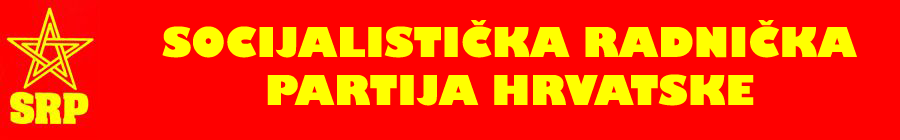 Savez samostalnih sindikata Hrvatske (SSSH)Nezavisni hrvatski sindikati (NHS)Matica hrvatskih sindikata (MHSPodrška inicijativi „67 je previše“						Zagreb,24. 4. 2019.Dragi kolege,Socijalistička radnička partija daje snažnu podršku sindikatima i inicijativi „67 je previše“. Pratit ćemo sve aktivnosti i dijeliti objave na našim stranicama. Pozvat ćemo naše članove i simpatizere da podrže inicijativu – da se prijave kao volonteri, da lajkaju i dijele sadržaj, da na davanje podrške potaknu svoje rođake/prijatelje/kolege, da šalju fotografije ili video uratke podrške, da šalju mailove Vladi i Ministarstvu i, što je najvažnije, da daju svoj potpis za referendum.Želimo aktivno doprinijeti uspjehu inicijative, natjerati vlast da nas čuje i da nas posluša.Drugarski pozdrav,Socijalistička radnička partija HrvatskePavla Hatza 14, 10000 Zagreb  www.srp.hr,  e-mail: srp01@vip.hr,  mobitel: 098/168-4997OIB: 21748965627, MB: 01359045, žiro račun: HR3323600001102496732